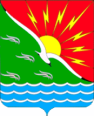 СОВЕТ ДЕПУТАТОВМУНИЦИПАЛЬНОГО ОБРАЗОВАНИЯЭНЕРГЕТИКСКИЙ ПОССОВЕТ НОВООРСКОГО РАЙОНА ОРЕНБУРГСКОЙ ОБЛАСТИТРЕТИЙ СОЗЫВР Е Ш Е Н И Е   24.08.2020                          п. Энергетик                                   № 351   О внесении изменений в решение Совета депутатов муниципального образования Энергетикский поссовет Новоорского района Оренбургской области от 16.12.2019 № 313 «О передаче полномочий по осуществлению внешнего муниципального финансового контроля муниципального образования Энергетикский поссовет Новоорского района Оренбургской области муниципальному образованию Новоорский район Оренбургской области на 2020 -2022 годы»В целях организации взаимодействия в области осуществления внешнего муниципального финансового контроля с муниципальным образованием Новоорский район Оренбургской области, на основании письма контрольно-ревизионной комиссии  муниципального образования Новоорский район Оренбургской области от 17.07.2020 № 17,  в соответствии  статьей  38 Федерального закона от  16.10.2003  №  131-ФЗ «Об общих принципах организации местного самоуправления в Российской Федерации», руководствуясь частью 11 статьи 3 Федерального закона  от 07.02.2011 № 6-ФЗ «Об общих принципах организации и деятельности   контрольно-счетных  органов субъектов Российской Федерации  и муниципальных образований», Уставом муниципального образования Энергетикский поссовет,  Совет депутатов муниципального образования Энергетикский поссовет Новоорского района Оренбургской области,Р Е Ш И Л:1.Внести изменения в решение Совета депутатов муниципального образования Энергетикский поссовет Новоорского района Оренбургской области от 16.12.2019 № 313 «О передаче полномочий по осуществлению внешнего муниципального финансового контроля муниципального образования Энергетикский поссовет Новоорского района Оренбургской области муниципальному образованию Новоорский район Оренбургской области на 2020 -2022 годы» (далее по тексту – Решение) следующего содержания:1.1.Пункт 3 Решения изложить в новой редакции: « 3. Ведущему специалисту (главному бухгалтеру) администрации муниципального образования Энергетикский поссовет Новоорского района Оренбургской области при   формировании  бюджета на  2020 год  и плановый  период  2021-2022 гг. предусмотреть ассигнования на 2020 год в размере 331 300,00 рублей, на  2021 год в размере 347 500,00 рублей, на 2022 год в размере 347 700,00 рублей на финансирование расходов по передаче полномочий муниципального образования Энергетикский поссовет  Новоорского района Оренбургской области указанных в пункте 1 настоящего решения муниципальному образованию Новоорский район Оренбургской области, согласно приложению № 2».         		 2. Приложение № 2 к Решению изложить в новой редакции в     соответствии  с  приложением.                      3. Направить настоящее решение в Совет депутатов муниципального образования Новоорский район Оренбургской области для рассмотрения и принятия.                    4. Совету депутатов муниципального образования Энергетикский поссовет Новоорского района Оренбургской области заключить дополнительное соглашение к соглашению между Советом депутатов муниципального образования Энергетикский поссовет Новоорского района Оренбургской области и Советом депутатов Новоорский район Оренбургской области о передаче полномочий контрольно-счетного органа по осуществлению внешнего муниципального финансового контроля муниципального образования Энергетикский поссовет Новоорского района Оренбургской области от 01.01.2020 с учетом принятых изменений.5.Установить,что настоящее решение вступает в силу после его обнародования и распространяется на правоотношения, возникшие с 1 января 2020 года.6.Контроль  за   исполнением    настоящего   решения   возложить   накомиссию по бюджету, экономике, поселковому хозяйству и муниципальной собственности.                                                                                        Приложение   к решению Совета депутатов                                                                                    муниципального образования                                                                                              Энергетикский поссовет  О внесении изменений и дополнений в решение Совета депутатов муниципального образования Энергетикский поссовет Новоорского района Оренбургской области от 16.12.2019№313 «О передаче полномочий по                                                                                           осуществлению внешнего                                                                                    муниципального финансового                                                                                          контроля Муниципального                                                                        образования Энергетикский поссовет                                                             Новоорского района Оренбургской области                                                                                   муниципальному образованию                                                          Новоорский район Оренбургской области на 2020 -2022 годы»                                                                               от         24.08.2020г  № 351  Расчет средств на содержание и осуществление деятельности контрольно – счетного органа муниципального образования Новоорский район  Оренбургской  области:2020 годСодержание инспектора – 704 600,00 руб. (з/плата  с отчислениями)Общая численность населения в поселениях, заключивших соглашения       о    передаче полномочий    14 340 человек.     Численность населения п. Энергетик – 6 741 человек (информация органов статистики)Расчет 704 600,00  тыс.  руб. /14 340чел. * 6 741 чел. = 331 300,00 руб.          2021 год347 500,00 рублей        2022 год347 700,00 рублейПредседатель          Совета депутатовмуниципального образования Энергетикский поссовет___________________ В.В. РязановПредседатель          Совета депутатовмуниципального образования Энергетикский поссовет___________________ В.В. РязановПредседатель          Совета депутатовмуниципального образования Энергетикский поссовет___________________ В.В. РязановПредседатель          Совета депутатовмуниципального образования Энергетикский поссовет___________________ В.В. РязановПредседатель          Совета депутатовмуниципального образования Энергетикский поссовет___________________ В.В. РязановПредседатель          Совета депутатовмуниципального образования Энергетикский поссовет___________________ В.В. РязановПредседатель          Совета депутатовмуниципального образования Энергетикский поссовет___________________ В.В. РязановИсполняющий полномочия главы муниципального образования Энергетикский поссовет   _________________Е.В. ЯкунинИсполняющий полномочия главы муниципального образования Энергетикский поссовет   _________________Е.В. ЯкунинИсполняющий полномочия главы муниципального образования Энергетикский поссовет   _________________Е.В. ЯкунинИсполняющий полномочия главы муниципального образования Энергетикский поссовет   _________________Е.В. ЯкунинИсполняющий полномочия главы муниципального образования Энергетикский поссовет   _________________Е.В. ЯкунинПредседатель          Совета депутатовмуниципального образования Энергетикский поссовет___________________ В.В. РязановПредседатель          Совета депутатовмуниципального образования Энергетикский поссовет___________________ В.В. РязановПредседатель          Совета депутатовмуниципального образования Энергетикский поссовет___________________ В.В. РязановИсполняющий полномочия главы муниципального образования Энергетикский поссовет   _________________Е.В. ЯкунинИсполняющий полномочия главы муниципального образования Энергетикский поссовет   _________________Е.В. Якунин